Лечение наркомании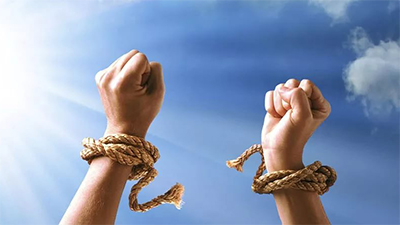 В нашем диспансере возможно несколько вариантов лечения наркомании:Амбулаторное лечение-это лечение, которое назначается врачом-психиатром-наркологом на амбулаторном приеме, при этом пациент, сам покупает назначенные ему препараты и принимает их самостоятельно в домашних условиях.Стационарное лечение проводится в стационарных наркологических отделениях нашего диспансера, где производится купирование состояния отмены, включая дезинтоксикационную терапию, реабилитационные мероприятия, направленные на лечение психической зависимости, восстановление социальной адаптации, долгосрочная медикаментозная терапия. Применяются различные виды психологической помощи: первичное анкетирование, диагностика, индивидуальная психотерапия, групповые занятия, консультирование родственников пациентов. Проводится анонимное лечение на платной основе.В отделении параллельно с лечением проводится обследование пациентов: лабораторные исследования - обследование на маркеры вирусных гепатитов, ЭКГ, ЭЭГ, флюорография органов грудной клетки, консультации узких специалистов (невролога, терапевта, психотерапевта).Активно используется физиолечение: ТЭС-терапия, электрофорез, лечение токами различной частоты, магнитотерапия, магнитолазерная терапия и др.По желанию пациента, для дальнейшего лечения он может быть переведен в отделение реабилитации, где опытные специалисты помогут ему адаптироваться к новой жизни без зависимостей.Метадоновая программа – это вид заместительной терапии при опиоидной наркомании, в рамках которой один наркотик (морфий, героин) заменяется другим – препаратами, содержащими метадон (бупренорфин). В медицинской дозировке они предотвращают наступление абстинентного синдрома, но при этом не оказывают свойственного наркотическим веществам эйфорического эффекта. Лечение метадоном позволяет избежать постоянного наращивания дозы, как это происходит при употреблении героина. Но и сама проблема наркозависимости при этом сохраняется.Метадоновая программа подходит не всем наркозависимым, в числе показаний: наркотическая зависимость от наркотиков опиатной группы; стаж зависимости от наркотика – минимум 2 года; наличие подтвержденных данных о том, что другие виды лечения зависимости были безуспешными. Участники метадоновой программы обязуются не употреблять никакие другие опиоиды. Для проверки наркоманы должны регулярно сдавать анализы мочи. Если это условие нарушено, из программы наркозависимого исключают.В числе основных преимуществ называют следующие: Возможность контролировать употребление метадона, одновременно с этим снижая оборот нелегальных наркотиков. Снижение риска «подцепить» инфекцию, опасную для жизни (в т. ч. СПИД) за счет исключения введения инъекционных наркотиков. Уменьшение количества преступлений, совершаемых наркоманами: метадон выдается бесплатно, нет необходимости искать деньги на новую дозу. Помощь в борьбе с психологической зависимостью, поскольку медицинская дозировка не способствует наступлению эйфории.Считается, что метадоновая терапия помогает наркоманам привыкать к обычной жизни. В будущем таким пациентам проще согласиться на полноценное лечение зависимости. Но у программы много противников, которые приводят свои убедительные доводы: Около 25% наркозависимых к метадону невосприимчивы.Заместительная терапия метадономОтчик Б.А. врач психотерапевт УЗ «Дятловской ЦРБ»